Mobile/PDA Application FormI-PAD/TABLET MICRO-SIM CARDNew connectionBuildings & Estates Office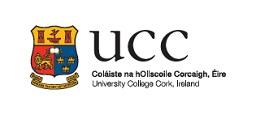 Applicants Name:Email addressDepartment /Unit:Extension Number:Reason for requiring a University micro-sim card for ipad/tablet useReason for requiring a University micro-sim card for ipad/tablet usePlease supply full account code, for purchase and rental Please confirm you have read the directions to follow before roamingYou are aware that you are responsible to notify the Buildings & Estates office of any changes you wish to make to your mobile device account e.g. costcode changes. If your mobile device is being charged to a research account and the money runs out, your device will be charged to the department cost centre by default if you have not notified the Buildings & Estates office of a new costcode. The responsibility lies with the department to ensure that monthly mobile bills are correct.I certify that this application is in compliance with the University College Cork Mobile Phone Policy (on the Buildings & Estates Website), and I agree to abide by the policyI certify that this application is in compliance with the University College Cork Mobile Phone Policy (on the Buildings & Estates Website), and I agree to abide by the policySignature (Applicant):Signature Head of Dept/UnitDate:Applicants must be authorised by a UMTS MemberApplicants must be authorised by a UMTS MemberUMTS Member Signature:Print Name:Date: